Teachers’ notesWork				 			      		      The Gig Economy B1.2Completed table of advantages and disadvantagesAppendix 1"-----------------------------------------------------------------------------------------------------------------------PedragMy wife and I have both find regular work on TaskRabbit; a website which connects people who want different jobs done around the home with people who can do them. We love the flexibility of it. Whilst one of us is doing a job, the other one can look after our two young children. I used to work as an engineer for an electrical company called Light Up but I didn’t get on with my boss so not having a boss is a fantastic bonus for me. Once our children start going to school all day, we can both work at the same time and there are always plenty of opportunities to find work. One thing I have really enjoyed is learning new skills. At TaskRabbit, you can be asked to do anything to help the clients around their homes and I’ve learnt a lot of new skills on the job. For example, I had no idea about gardening before doing this but now I’ve got quite a lot of experience and feel confident doing it. I’m sure learning all these new skills will be useful in the future. When I worked for Light Up my tax was automatically deducted by the company but now I have to work it out myself. It can be quite complicated but I seem to be paying less now! Holidays are more expensive these days. When I was at Light Up, I got five weeks paid leave but if I go on holiday now, I’m not earning any money. "-----------------------------------------------------------------------------------------------------------------------GabriellaI’m a student and I need to earn extra money but I need to be able to work when it suits me. Working for different delivery companies as a cycle courier is perfect for that because I can choose exactly when I want to work and I have a choice of different companies to work for. I have a bicycle anyway so I didn’t need to buy any special equipment. But this way of working has its downsides because I only get paid if I actually do a job. I don’t get paid by the hour like people who are actually employed by a company who are paid whether or not they are doing anything. There is no guarantee that I will get work. Sometimes I log on and there is no work available on any of the apps. I think it’s because there are so many people doing the same as me so we are all competing for the same jobs. You have to be quick to get them. I have to earn a certain amount of money so this means I often work really late at night or early in the morning to make enough money to pay my bills and that is really tiring. Of course, because the work involves cycling around delivering food, I sometimes end up cycling in the rain. And if I get ill, there’s no sick pay so I have to continue working even if I’m sick. I’m only doing this temporarily, when I finish studying, I’ll try to get a permanent job. I miss not having colleagues. I sometimes meet the other couriers but it’s not the same. I want a  regular daily routine with paid sick and holiday pay and I want to be paid a lot more than I am now! Work				 			      			 The Gig Economy Activity 1: Your experiences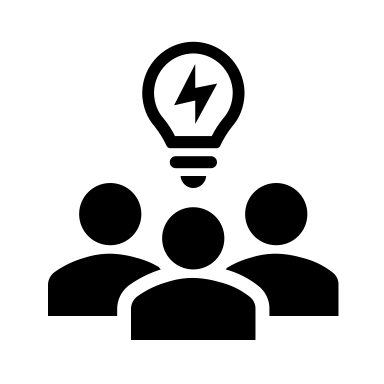 a  Look at the quote. Can you explain it? What experience do you have of Uber, Facebook, Alibaba (or Amazon) or AirbnB?Do you / have you used any of these companies? Has your experience been generally positive or negative? Do you know anyone who works for any of them?  Has their experience been generally positive or negative?Activity 2: The Gig Economy  a  What do you know about the Gig Economy? Watch the video and fill in the gaps using the words in the box.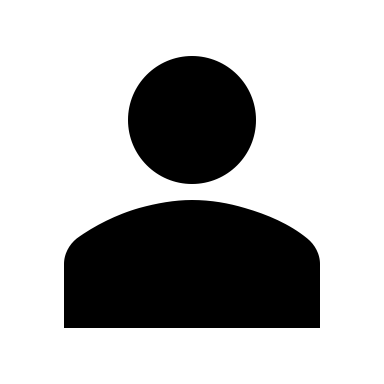 A gig is a job for a ____________________ period of time. A gig economy is a free market system in which ____________________ positions are common.Gig workers could be ____________________ photographers, handymen or dog walkers.Gig workers are not on a company’s ____________________. b  Look at the statements below. Circle the best option. Watch the video to check your answers. Employers / workers don’t have to pay for any training. 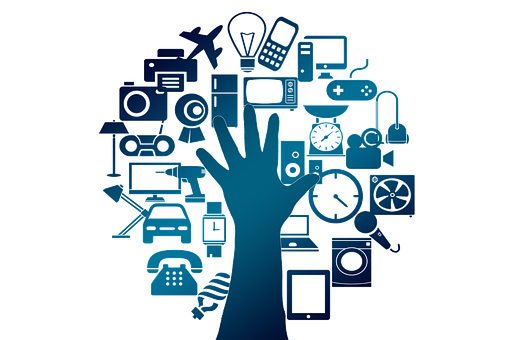 Employers / workers have an improved work-life balance.Employers / workers only do the work they are really interested in.Employers / workers don’t need to provide office space.Employers / workers don’t get any sickness or retirement benefits.Employers / workers have to pay for their own equipment. Employers / workers can work from anywhere in the world.Employers / workers can work at a time that suits them.Employers / workers have to organise and pay their own tax payments.Activity 3: Working in the Gig Economy a  Read the case study your teacher gives you.  Is the person you are reading about generally positive or negative about working in the Gig Economy? What are their future plans? Why?Note the advantages and disadvantages they mention in the table. b  Work with a partner. Your partner will tell you about their text. Complete the table using the information your partner gives you. 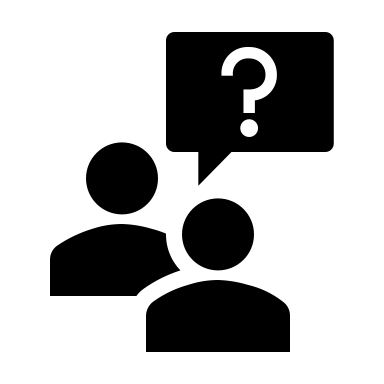 Activity 4: Reflection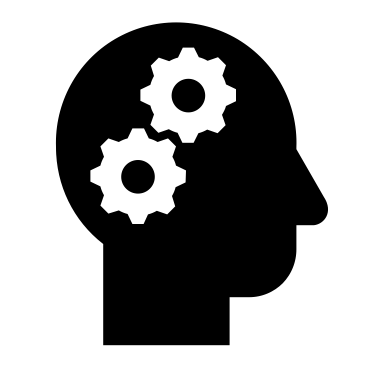 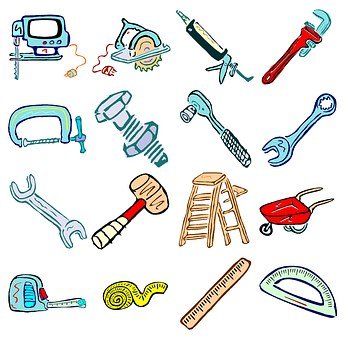 Agree or disagree?i) In the future, more and more people and companies are going to be part of the Gig Economy.ii) The Gig Economy benefits employers more than workers. iii) There are more advantages than disadvantages in working in the Gig Economy iv) In the future I plan to work in the Gig Economy.Learning outcomes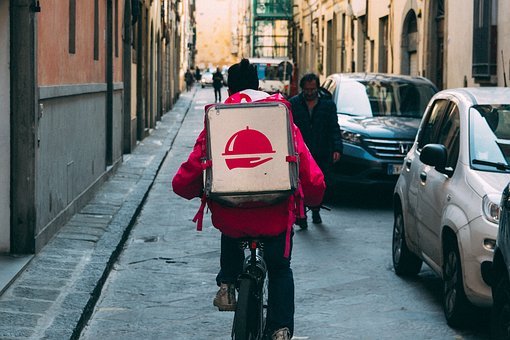 By the end of the lesson students will have: discussed their experiences of the gig economywatched a video explaining the key features of the Gig Economy  read about people’s experiences of working in the Gig Economy and considered the advantages and disadvantagesMaterialsStudent handout / PPT Appendix 1All images from www.pixabay.com Youtube video    https://www.youtube.com/watch?v=AcCBqn2bjdc&t=28sAppendix 1 with case studies (one per pair of students)TimeProcedureMaterials5 minsDisplay and clarify learning outcomes PPT15  minutesStart the lesson by displaying the quote and asking students to explain it. Draw their attention to the glossary box as the quote uses American words that they may not know but are explained in the glossary. The gist of the quote is that more and more these days there are companies making money by acting as intermediaries i.e. people in the middle matching people and jobs/services or goods without owning any themselves. They may be able to think of other examples such as Deliveroo/ Just Eat / TaskRabbitPut them into small groups / create breakout rooms to discuss their own experiences of using these companies. Ask them to start thinking about the advantages and disadvantages of the different companies from the organisations’, workers’ and consumers’ point of view. Alibaba is the Chinese equivalent of Amazon. You could ask students to think about Amazon instead of Alibaba.Conduct whole class feedback and focus in particular on advantages and disadvantages of working for these companies. PPTActivity 115  minutesTell students they are going to watch a video about the gig economy. Find out whether anyone knows what this is. Before doing the tasks, check understanding of the words in the box. In particular the term ‘to be on the payroll’ i.e. to be a listed member of staff of a company. The video is American so uses a lot of American English. You may need to explain some of this such as realtors, rideshare drivers but they should be obvious from the images and are not fundamental to comprehension. Tell students to look at the statements in Activity 2a and predict which words will go into the gap. Then tell them to look at Activity 2b and decide whether the statements refer to employers or workers. Once they have done this. Play the video by clicking on the image in the PPT so that they can check their answers. Put students into pairs / create breakout rooms to check their answers.  Conduct whole class feedback. [Answers: Activity 2aA gig is a job for a specified period of time. A gig economy is a free market system in which temporary positions are common.Gig workers could be accountants, photographers, handymen or dog walkers.Gig workers are not on a company’s payroll. Activity 2bEmployers don’t have to pay for any training. Workers have an improved work-life balance.Workers only do the work they are really interested in.Employers don’t need to provide office space.Workers don’t get any sickness or retirement benefits.Workers have to pay for their own equipment. Workers can work from anywhere in the world.Workers can work at a time that suits them.Workers have to work out their own tax payment.]PPTActivity 2 a & bVideo from youtube20 minutesTell students that they are going to work in pairs. Explain that they will each be given a text about a person who works in the Gig Economy. Tell them that they need to read their text without showing it to their partner. Explain that they should read their text and look for 3 different bits of information. 1. Whether the person is generally more positive or negative about their experience of working in the gig economy. 2. Their plans for the future and why. 3. The advantages and disadvantages they note. If students normally have highlighter pens, tell them to underline any advantages or disadvantages using different coloured pens. If not, suggest that they simply underline the advantages and disadvantages. Tell them that they should complete the table for the text they have been given.  Put students into pairs / create breakout rooms and tell them to tell each other about their person (preferably without looking at the text) and emphasize the fact that they should not simply read it out. Once they have told each other about their person, they should work together to complete the table.Conduct whole class feedback on the texts and the advantages and disadvantages of working in the Gig Economy. [Answers:Pedrag = mainly positive. Will continue doing the same in the future as it suits him and his wife and there is plenty of work available. Gabriella = mainly negative. Will try to find a permanent job in the future to earn more money, have a regular routine with paid leave.]Completed table is at the bottom of the teachers’ notes.PPTActivity 3a & b5 minutesAsk students to decide to what extent the statements are true for them then discuss as a group. It might be useful to get a show of hands to find out how many of the students are likely to work in the Gig Economy in the future. Extension activity: If you have additional time, you could suggest that the students research different companies that are part of the Gig Economy such as Deliveroo, Just Eat, Gett, TaskRabbit, Care.com, Cabify, Fiverr etc. PPTActivity 4PedragAdvantagesDisadvantagesPedrag✓ flexible – can work whenever he wantsX has to organise own taxPedrag✓ no bossX no paid holiday leavePedrag✓ paying less taxXPedrag✓ learnt a lot of new skillsXPedrag✓ plenty of workXGabriella✓ flexibility – can work when she wantsX only gets paid for the job she does not an hourly rateGabriella✓ can work for different companiesX no guarantee of work – a lot of people competing for the same workGabriella✓ already has a bicycle so no extra expenses X often works very early in the morning or late at night which is very tiringGabriella✓X sometimes works in the rain and gets ill but no sick pay so has to work even though she’s sickGabriella✓X has no colleaguesLearning outcomesBy the end of the lesson, you will have: discussed your experiences of the gig economywatched a video explaining the key features of the Gig Economy  read about people’s experiences of working in the Gig Economy and considered the advantages and disadvantagesGlossaryvehicles - cars or vans                                                                real estate - property in the form of buildingscontent - ideas or information that is written or spoken    inventory - goods/things sold in a shopinsurance     waiters     permanent     specified     temporary     accountants     payroll     unspecifiedPedragAdvantagesDisadvantagesPedrag✓XPedrag✓XPedrag✓XPedrag✓XPedrag✓XGabriella✓XGabriella✓XGabriella✓XGabriella✓XGabriella✓XGlossarylearn something on the job - to learn how to do a job by doing itpaid leave - time allowed away from work or holiday or illness – during this time you receive your normal paycycle courier - person who delivers parcels or food from place to place on a bicycle